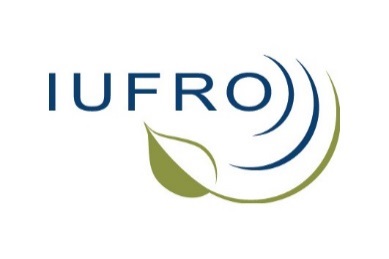 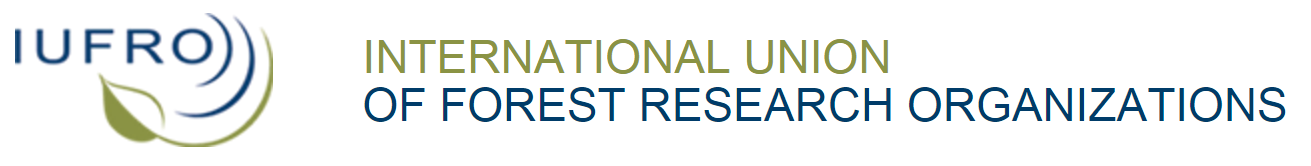 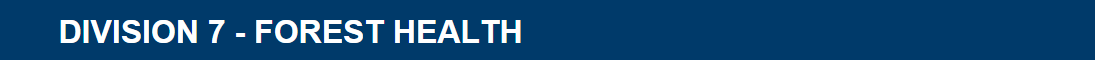 2016-2017 Report and news (September 2017)Compiled by Ecki Brockerhoff (Coordinator Division 7) Eckehard.Brockerhoff(a)scionresearch.com,               Elena Paoletti (Coordinator RG 7.01 “Air Pollution and Climate Change”), Tod Ramsfield (RG 7.02 “Pathology”), and Andrew (“Sandy”) Liebhold (RG 7.03 “Entomology”)A note about Jolanda Roux who has resigned as coordinator of Research Group 7.02 (Pathology), and changes in the leadership of the Research GroupAfter serving as coordinator of Research Group 7.02 Pathology since 2010, Jolanda Roux has recently resigned from her role.  During her time as Research Group coordinator, Jolanda facilitated many IUFRO pathology conferences as well as contributions to IUFRO congresses. In addition, Jolanda has been a committed advocate of fostering involvement and participation of researchers and students from Africa and other regions that are less well represented in IUFRO. She also oversaw changes in the leadership of working parties 7.02.01, 7.02.02, 7.02.06, 7.02.09, 7.02.10 and 7.02.11. Jolanda was also instrumental in the establishment of the new working party 7.02.13 “Forest Health in Southern Hemisphere Commercial Plantations”. Jolanda was recognized for her scientific achievements during the IUFRO World Congress in 2014 and she also received the Queen’s Award for Forestry in 2011.  Jolanda had a large impact on the research group and we will miss her input.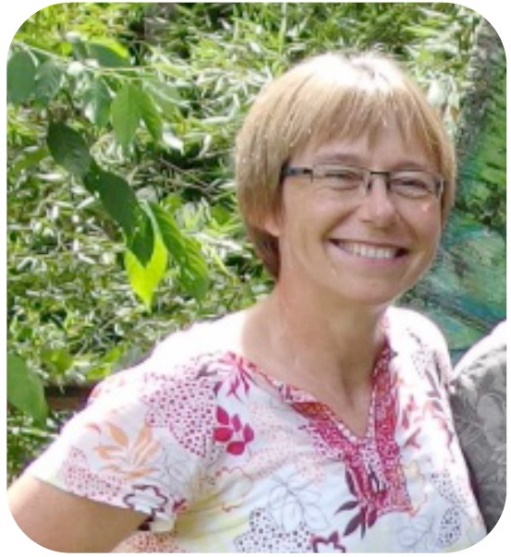 The IUFRO Board has approved that deputy Tod Ramsfield will take over the coordinator role of RG 7.02. Beccy Ganley, Coordinator of Working Party 7.02.13 – Forest health in southern hemisphere commercial plantations, and Julio Diez Casero, Coordinator of Working Party 7.02.02 – Foliage, shoot and stem diseases, have agreed to serve as the new deputies.  Tod, Beccy and Julio will serve in these roles until the end of the present term which concludes during the 2019 World Congress, although their appointments can be extended.We would like to take this opportunity to thank Jolanda for her leadership and all of the work that she has done for IUFRO and our forest pathology community.  We look forward to interacting with her in the future.Ecki, Tod, Beccy and JulioAll-Division 7 (Forest Health) conference plans and changesIn 2016, much effort went into the planning and organisation of the All-Division 7 conference that was planned to take place from 25-29 April 2016 in Istanbul, Turkey. Unfortunately, we had to postpone and relocate the conference due to concerns about the security situation and cancellations of numerous participants. Nevertheless, we are most grateful to Yusuf Serengil (Coordinator or Working Party 7.01.08), the local organiser, who worked very hard to make the conference possible. We tried our best to proceed with the conference in Istanbul but unfortunately, this was not possible. In consultation with the Division 7 Research Group and Working Party coordinators, it was decided to hold the postponed all-Division 7 conference as an event within the 125th Anniversary Congress in Freiburg, Germany, in September 2017.News from our Research Groups and Working PartiesResearch Group 7.01, Effects of air pollution and climate change on forest health Coordinator and deputies: Elena Paoletti, Andrzej Bytnerowicz, and He ShangAs usual, Research Group (RG) 7.01 has been very active in the last 18 months. A list of recent 7.01 meetings and meeting participations is given below.  Officers of RG 7.01 organised five sessions at the IUFRO regional Asia Oceania congress in Beijing (October 2016) as well as six sessions at the 125th Anniversary congress in Freiburg (September 2017): Session 190 (Climate change and forest health: insights from the IUFRO Task Force), 161 (Combined and interactive effects of multiple stressors on forest health), 56 (Modern approaches in evaluating ozone impacts on forests), 136 (Hierarchical modelling framework to quantify and forecast climate change and air pollution impacts on forest ecosystems), 146 (Climate change and air pollution impacts on forest health status and productivity) and 191 (Nitrogen deposition: spatial-temporal change and ecological impacts).Several changes in coordinators of RG 7.01 working parties occurred (see the list below). Two new WPs were approved at the D7 meeting in Beijing (IUFRO regional Asia-Oceania conference in 2016) and were established in 2017, with old and new officers: WP 7.01.09 - Ground-level ozone, and WP 7.01.10 - Nitrogen and sulfur deposition.A newsletter is regularly circulated by the mailing list, see www.iufro.org/science/iufro-mailing-lists/list-management/rg-701-forclimair/ and there is also social media activity. A Facebook group was launched in 2015 and at present it has 128 members, see www.facebook.com/groups/959912024041551/?fref=ts 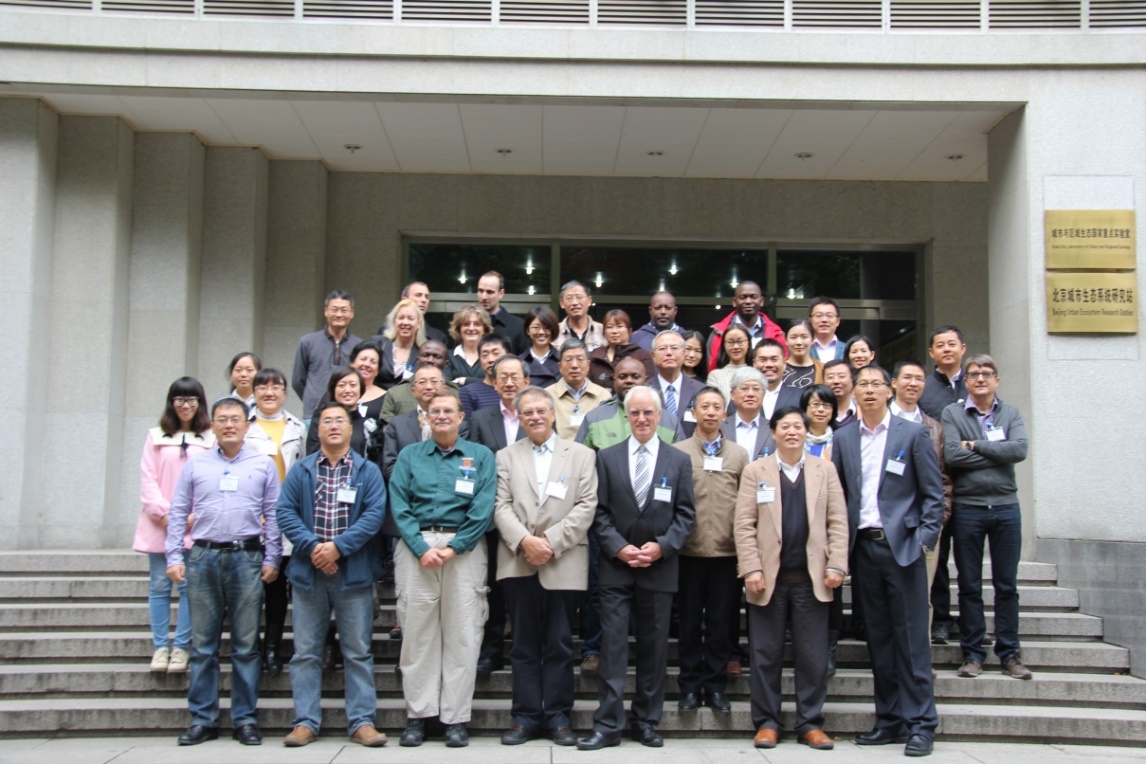 Participants of the “Second Asia Air Pollution Workshop” (Working Party 7.01.02), in Beijing, China, October 2016 Past meetings of RG 7.01 (since mid-2016)22-23 October 2016, Beijing, China: Working Party 7.01.02, Second Asia Air Pollution Workshop. Contact: Zhaozhong Feng, fzz(a)rcees.ac.cn24-27 October 2016, Beijing, China: IUFRO Regional Congress for Asia and Oceania (5 sessions). Contact: Elena Paoletti, elena.paoletti(a)cnr.it24 April 2017, Vienna, Austria: T30 ERE3.6: The role of biomass in a sustainable bio-economy: implications for land use, climate and environmental services. Contact: Viktor Bruckman, viktor.bruckman(a)oeaw.ac.atUpcoming meetings of RG 7.0119-22 September 2017, Freiburg, Germany: 6 sessions at the IUFRO 125th Anniversary congress. Contact: Elena Paoletti, elena.paoletti(a)cnr.it22-26 October 2017, Fuchu, Tokyo, Japan: 28th IUFRO conference for Specialists in Air Pollution and Climate Change Impacts on Forest Ecosystems: "Actions for Sustainable Forest Ecosystems under Air Pollution and Climate Change". Contact: Makoto Watanabe, iufro.tokyo2017(a)gmail.com21-25 May 2018, Florence, Italy: International Conference on Ozone and Plant Ecosystems. Participation of WPs 7.01.00, 7.01.02, 7.01.05, 7.01.09. Contact: Elena Paoletti, elena.paoletti(a)cnr.itPlease contact us if we are not aware of any other upcoming meetings (that are not listed above). That will enable us to assist with getting them advertised on the IUFRO website and in our newsletters. Thanks!Research Group 7.02, Pathology Coordinator and deputies: Tod Ramsfield, Beccy Ganley, and Julio Javier Diez CaseroDespite the postponement of the All-Division 7 conference, where the Pathology Research Group had planned numerous contributions, there were still four successful conferences since last July (listed below), as well as several contributed sessions at the regional congress in Beijing last October. There were a number of changes in the leadership of RG 7.02. After many years of service as coordinator of the research group, Jolanda Roux stepped down and Tod Ramsfield, the former deputy, took over as coordinator. Please note the separate section on Jolanda at the beginning of this newsletter (see above). In addition, Rebecca (Beccy) Ganley and Julio Diez Casero were appointed as research group deputies.  Beccy is leader of WP7.02.13 and Julio is leader of WP 7.02.02. At least five meetings of pathology working parties are planned in the next three years (see the list below), and a number of sessions organised by the research group will take place at the 125th Anniversary Congress in September 2017.Tod Ramsfield produced a newsletters of RG 7.02 in December 2016, and another newsletter is planned to be shared via the ForPath listserver soon after the 125th Anniversary Congress in Freiburg. This newsletter will have more information and news about the pathology research group.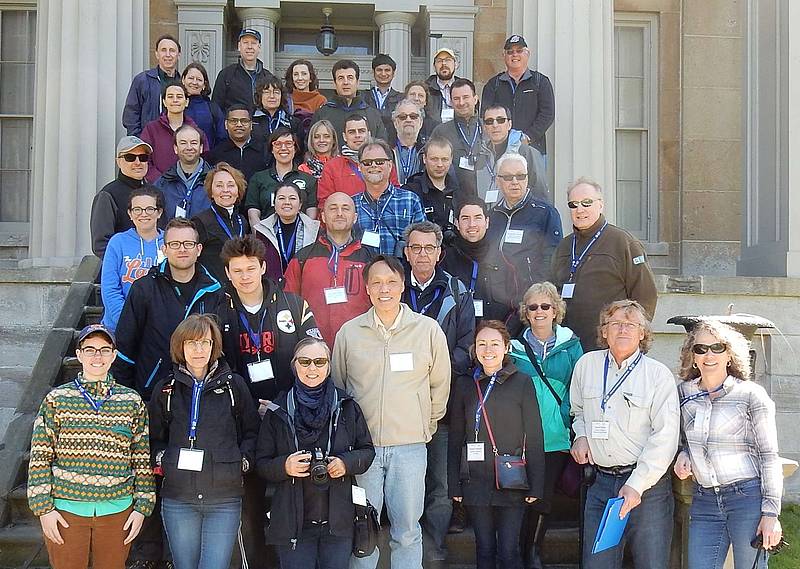 Participants of the meeting of Working Party 7.02.02 “Foliage, Shoot and Stem Diseases of Forest Trees”, Niagara Falls, Ontario, Canada, May 2017.Past meetings of RG 7.02 (since mid-2016)17-22 July 2016, Ashland, Oregon, USA: "Mistletoes: Pathogens, keystone resource, and medicinal wonder". Working Party 7.02.11 - Parasitic flowering plants in forests.  http://blogs.oregonstate.edu/mistletoe/  Contacts: brianna.beene(a)oregonstate.edu,  dave.shaw(a)oregonstate.edu 29 August - 2 September 2016, Seoul, South Korea: “Pine Wilt Disease Conference 2016”. WP 7.02.10 - Pine wilt disease. http://www.pinewiltdisease2016.or.kr  Contact: Katsunori Nakamura, knakam(a)affrc.go.jp  24-27 October 2016, Beijing, China: IUFRO Regional Congress for Asia and Oceania (several sessions). 19-25 March 2017, Sapa, Vietnam: Meeting of WP 7.02.09 - Phytophthora in Forests and Natural Ecosystems. Contact: Giles Hardy, G.Hardy(a)murdoch.edu.au7-11 May 2017, Niagara Falls, Ontario, Canada: Meeting of WP 7.02.02 - Foliage, Shoot and Stem Diseases of Forest Trees. Contact: Tod Ramsfield, Tod.Ramsfield(a)canada.caUpcoming meetings of RG 7.02:19-22 September 2017, Freiburg, Germany: Sessions at the 125th Anniversary Congress, Session 300 “Pine pitch canker - strategies for management of Gibberella circinata in greenhouses and forests (PINESTRENGTH)” 7.02.02 - Foliage, Shoot and Stem Diseases of Forest TreesSession PS-170 “Understanding viruses in trees – promoting healthy plants in forest and urban open space.” 7.02.04 - Phytoplasma and virus diseases of forest trees  Session 305 “Pine wilt disease: progress in understanding the dynamics and developing control measures” WP 7.02.10 - Pine wilt disease21-23 March 2018, Punta del Este, Uruguay: "Improving forest health on commercial plantations”, First meeting of WP 7.02.13 - Forest Health in Southern Hemisphere commercial plantations. March, 2018.  www.iufro2018puntadeleste.org. Contact: Gustavo Balmelli, gbalmelli(a)tb.inia.org.uy, and Beccy Ganley, beccy.ganley(a)scionresearch.comMid-2018 (date and location to be determined): Viruses contribute to tree decline – experience and future concern. Workshop in summer 2018, WP 7.02.04 - Phytoplasma and virus diseases of forest treesContact: Carmen Büttner, carmen.buettner(a)agrar.hu-berlin.deMay 2019, Tuscany, Italy: Meeting of WP 7.02.02 Foliage, Shoot and Stem Diseases of Forest Trees. Contact: Giles Hardy, G.Hardy(at)murdoch.edu.au2019 (date to be determined), Sardinia, Italy: 9th Meeting of WP 7.02.09 - Phytophthora in forests and natural ecosystems. Hosted by Dr. Bruno Scanu – University of Sassari2019 (date to be determined), Orléans, France: Pine wilt disease conference, 7.02.10 - Pine wilt diseasePlease contact us if we are not aware of any other upcoming meetings (that are not listed above). That will enable us to assist with getting them advertised on the IUFRO website and in our newsletters. Thanks!Research Group 7.03, EntomologyCoordinator and deputies: Andrew (‘Sandy’) Liebhold, Barbara Bentz, and Hervé JactelThree meetings of the Entomology Research Group were held since last July, in addition to several sessions at the Regional IUFRO Congress in Beijing in October 2016. At least six meetings are planned for the next few years (see the list below). The entomology research group is also well represented with several sessions at the upcoming All-Division 7 conference at the IUFRO 125th Anniversary Congress. A number of changes of coordinators and deputies have occurred, and these are indicated in the list below. Sandy Liebhold is planning the publication of a research group newsletter, and this will contain more news and other information about past and upcoming meetings and other matters relevant to the research group.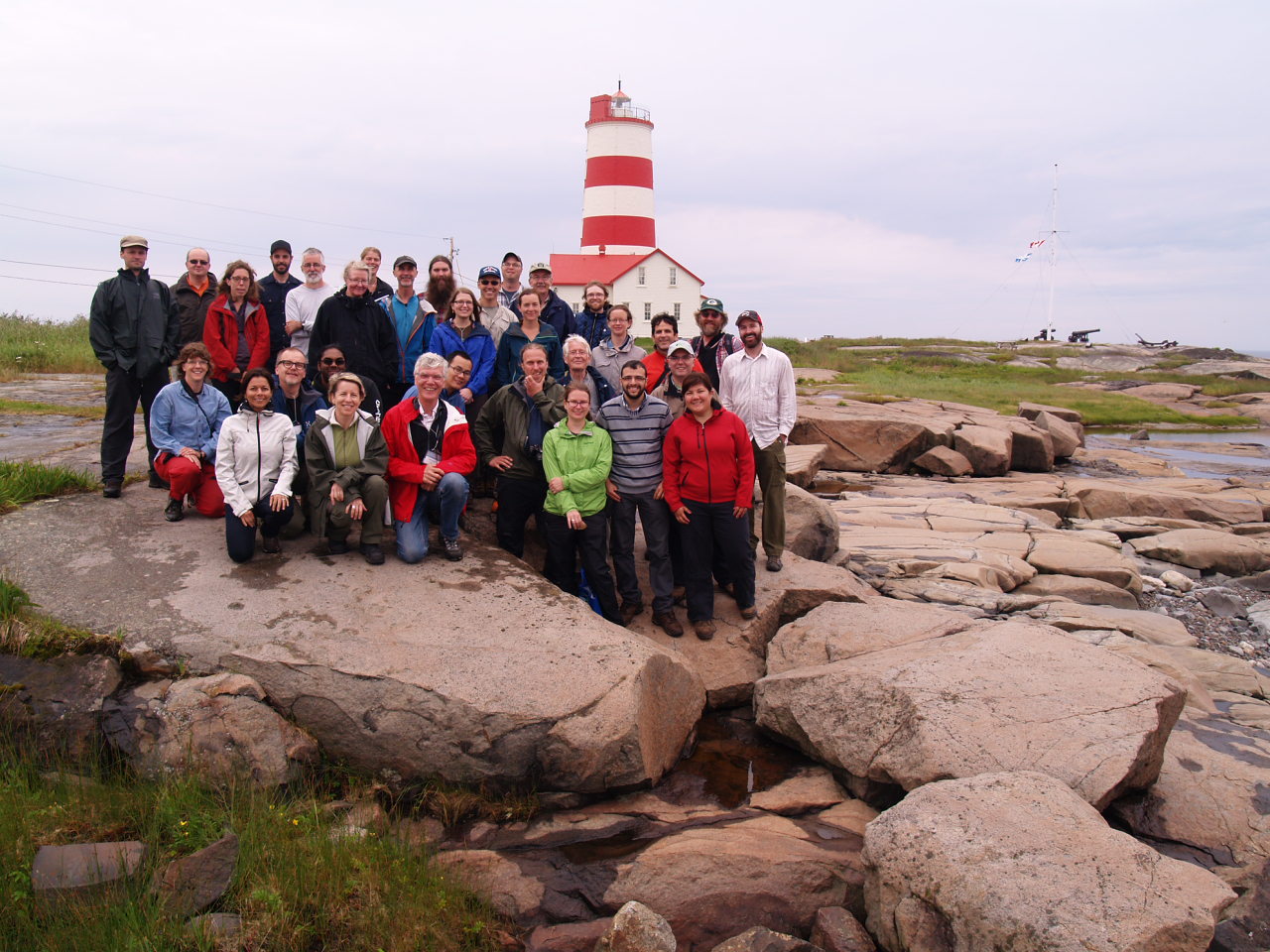 Participants of the IUFRO meeting on “Climate-induced range shifts in boreal forest pests and their ecological consequences”, July 2016, Québec, Canada (Working Parties 7.03.05 “Bark and Wood Boring Insects”, 7.03.07 “Population Dynamics of Forest Insects” and 8.01.06)Past meetings of RG 7.03 (since mid-2016)11 - 15 July 2016, Baie-Comeau, Sept-Iles, Quebec, Canada: “Climate-Induced range shifts in boreal forest pests and their ecological, economic and social consequences”. Working Parties 7.03.05 “Bark and Wood Boring Insects”, 7.03.07 “Population Dynamics of Forest Insects” and 8.01.06. Contact: Pierre Godbout, pierre.godbout(a)canada.ca  Website: https://tinyurl.com/IUFROquebec2016 30 August 2016, London, UK: “Human Dimensions of Tree Health & Plant Biosecurity Workshop: International Perspective”, 7.03.15 “Social dimensions of forest health” http://www.iufro.org/download/file/26139/5652/london16-report_doc  Contact: Mariella Marzano, mariella.marzano(a)forestry.gsi.gov.uk 24-27 October 2016, Beijing, China: IUFRO Regional Congress for Asia and Oceania (several sessions). 11-15 Sept. 2017, Thessaloniki, Greece: “Forest Insects and Pathogens in a Changing Environment: Ecology, Monitoring & Genetics”, Joint 7.03.05 “Ecology and management of bark and wood boring insects” and 7.03.10 “Methodology of forest insect and disease survey “,http://www.iufrogreece2017.com  Contact: Dimitrios Avtzis, dimitrios.avtzis(a)gmail.com Upcoming meetings of RG 7.03:
18-22 Sept. 2017, Freiburg, GermanySession 57, “Invasive Alien Species and International Trade - Detection Prior to Introduction, Measures and Policy for Mitigation”, WP 7.03.12 – “Alien Invasive Species and International Trade”. Contact: Rene Eschen, R.Eschen(a)cabi.orgSession 199, “Effects of global change on Mediterranean forest insects and interactions with pathogens” WP 7.03.14 - Entomological research in Mediterranean forest ecosystems. Contact: Timothy Paine, timothy.paine(a)ucr.eduSession 208, “Social and Economic dimensions of forest health: Contributing to a biosecure future”. WP 7.03.15 - Social dimensions of forest health. Contact: Mariella Marzano, mariella.marzano(a)forestry.gsi.gov.ukAugust 5-10, 2018, Mt. Sterling, Ohio USA: “Tree resistance to insects and diseases: putting promises into practice”, WP 7.03.11 “Resistance to Insects and Pathogens” jointly with 2.02.15 “Breeding and genetic resources of five-needle pines” and Task Force on Biological Invasions, https://treeresistance2018.ca.uky.edu. Contact: Caterina Villari, cvillari(a)uga.eduAutumn 2018 (date to be determined), Izmir, Turkey: 7.03.04 Diseases and insects in forest nurseries. Contact: Audrius Menkis, audrius.menkis(a)slu.se2018 (date to be determined), California: Joint meeting of WP 7.03.14 - Entomological research in Mediterranean forest ecosystems and 7.03.06 “Ecology and management of forest defoliating insects”. Contact: Timothy Paine, timothy.paine(a)ucr.eduApil/May 2019 (date to be confirmed), South Africa: WP 7.03.13 - Biological control of forest insects and pathogens (possibly jointly with WP 7.03.07). Contact: Brett Hurley, brett.hurley(at)fabi.up.ac.zaSeptember 2019, Suceava, Romania: WP 7.03.10 - Methodology of forest insect and disease survey. Contact: Mihai-Leonard Duduman, Stefan cel Mare University of Suceava, Forestry Faculty, Applied Ecology Laboratory2020 (date to be confirmed), Krasnoyarsk, Russia: WP 7.03.07 - Population Dynamics of Forest Insects. Contact: Natalia Kirichenko, nkirichenko(at)yahoo.comPlease contact us if we are not aware of any other upcoming meetings (that are not listed above). That will enable us to assist with getting them advertised on the IUFRO website and in our newsletters. Thanks!Newsletters and list-serversDivision 7 and our Research Groups produce newsletters on a regular basis, usually one or two per year. These can be found on the IUFRO website at the respective Research Group pages under “Publications & References”. The three list-servers of the Division 7 Research Groups (ForClimAir, ForPath, and ForEnt) continue to enjoy much support from the community. Collectively there are about 1200 subscribers across the 3 list-servers: http://www.iufro.org/science/iufro-mailing-lists/list-management/rg-702-forpath/ http://www.iufro.org/science/iufro-mailing-lists/list-management/rg-701-forclimair/ http://lists.iufro.org/mailman/listinfo/rg70300-forent There is also a Div. 7 list-server, http://www.iufro.org/science/iufro-mailing-lists/list-management/div-7-list/   AcknowledgementsWe would like to thank all Working Party coordinators and deputies and other contributors to Division 7 activities. A special thanks also to our colleagues at IUFRO’s Secretariat in Vienna for their continued support and expert assistance. Changes of coordinators and deputies in Division 7Changes in coordinators since mid-2016. Changes are marked in red font. Coordinators are in bold type, deputies in regular font.Unit Unit nameOfficersemailCountryDiv. 7Forest HealthEckehard BrockerhoffAndrew LiebholdElena PaolettiTod Ramsfield (new D)eckehard.brockerhoff(at)scionresearch.comaliebhold(at)fs.fed.uselena.paoletti(at)cnr.ittod.ramsfield(at)canada.caNew ZealandUSAItalyCanadaRG 7.01.Impacts of air pollution and climate change on forest ecosystemsElena Paoletti Andrzej Bytnerowicz He Shangelena.paoletti(at)cnr.itabytnerowicz(at)fs.fed.us shanghechina(at)126.com ItalyUSAChinaWP 7.01.01Detection and monitoring Algirdas Augustaitis Ovidiu BadeaTomas Hernandez TejedaHiroyuki Sasealgirdas.augustaitis(at)asu.lt badea63(at)yahoo.com  hernandez.tomas(at)inifap.gob.mxsase(at)acap.asiaLithuaniaRomaniaMexicoWP 7.01.02Genetic, biochemical and physiological processesZhaozhong FengGerhard WieserElina OksanenBarbara Baesso MouraRakefet David-Schwartz zhzhfeng201(at)hotmail.comgerhard.wieser(at)uibk.ac.atelina.oksanen(at)uef.fi bmourabio(at)gmail.comrakefetd(at)agri.gov.ilChinaAustriaFinlandBrazilIsraelWP 7.01.03Atmospheric deposition, soils and nutrient cyclesEnzai Du (new C)Mark FennViktor BruckmanMaliwan Haruthaithanasanenzaidu(at)bnu.edu.cn mfenn(at)fs.fed.usviktor.bruckman(at)oeaw.ac.ataapmwt(at)ku.ac.thChina USAAustriaThailandWP 7.01.05Modelling and risk assessmentAlessandra De MarcoWim de VriesSteven McNultyPierre SicardYusef Omidi Khaniabadi Hector Garcia GomezMakoto Watanabealessandra.demarco(at)enea.itwim.devries(at)wur.nlsteve_mcnulty(at)ncsu.eduPierre.Sicard(at)acri-he.fr yusef_omidi(at)yahoo.comhector.garcia(at)ciemat.esnab0602(at)cc.tuat.ac.jpItalyNetherlandsIran SpainJapanWP 7.01.07Multiple stressors on ecosystemsMikhail KozlovCristina BranquinhoNurgul KarliogluRocio Alonsomikoz(at)utu.fi cmbranquinho(at)fc.ul.pt
nurgulk(at)istanbul.edu.tr
rocio.alonso(at)ciemat.esFinlandPortugalTurkeySpainWP 7.01.08HydroecologyYusuf SerengilStanislaw MalekUrsa VilharGiuliana Zanchiyserengil(at)yahoo.com
rlmalek(at)cyf-kr.edu.pl
ursa.vilhar(at)gozdis.si
giuliana.zanchi(at)nateko.lu.seTurkeyPolandCroatiaSwedenWP 7.01.09Ground-level ozone Pierre Sicard Evgenios Agathokleous Marisa Domingos Pierre.Sicard(at)acri-he.frevgenios_ag(at)hotmail.com mmingos(at)superig.com.brFranceJapan BrazilWP 7.01.10Nitrogen and sulfur depositionHiroyuki SaseSteven McNultysase(at)acap.asiasteve_mcnulty(at)ncsu.eduJapanUSARG 7.02PathologyTod RamsfieldRebecca GanleyJulio Javier Diez Caserotod.ramsfield(at)canada.carebecca.ganley(at)scionresearch.comjdcasero(at)pvs.uva.esCanadaNew ZealandSpainWP 7.02.01Root and butt rotsJonas RönnbergH. Tuğba Doğmuş-Lehtijärvijonas.ronnberg(at)slu.setugba(at)orman.sdu.edu.trSwedenTurkeyWP 7.02.02Foliage, shoot and stem diseasesJulio Javier Diez CaseroH. Tuğba Doğmuş-LehtijärviGlen R. Stanoszjdcasero(at)pvs.uva.estugba(at)orman.sdu.edu.trgrs(at)plantpath.wisc.eduSpainTurkeyUSAWP 7.02.03Vascular wilt diseasesKrystyna PrzybylC. Mohanankmtprz(at)man.poznan.plmohanan(at)kfri.orgPoland IndiaWP 7.02.04Phytoplasma and virus diseases of forest treesCarmen BüttnerRisto Jalkanencarmen.buettner(at)agrar.hu-berlin.deristo.jalkanen(at)luke.fiGermanyFinlandWP 7.02.05Rusts of forest treesPascal Frey (now C)Richard HamelinSalvatore MoriccaBruce MoltzanPhilippe Tanguay Pascal.frey(at)inra.fr (new email)richard.hamelin(at)canada.casalvatore.moricca(at)unifi.it bmoltzan(at)fs.fed.usPhilippe.Tanguay(at)RNCan-NRCan.gc.caFranceCanada ItalyUSACanadaWP 7.02.06Disease/environment interactions in forest declineLori Eckhardteckhalg(at)auburn.eduUSAWP 7.02.07Diseases and insects of tropical forest treesSri RahayuPaul BosuCarlos A. Rodastatarahayu(at)yahoo.compbosu(at)csir-forig.org.ghcarlos.rodas(at)smurfitkappa.com.coIndonesia GhanaColombiaWP 7.02.09Phytophthora diseases on forest treesGiles HardySusan Frankel Matteo GarbelottoEllen GoheenThomas JungAndrea VanniniG.Hardy(at)murdoch.edu.ausfrankel(at)fs.fed.usmatteo(at)nature.berkeley.eduegoheen(at)fs.fed.usdr.t.jung(at)t-online.devannini(at)unitus.itAustralia USAUSAUSAPortugalItalyWP 7.02.10Pine wilt diseaseChristelle RobinetLuis Filipe BonifacioHyerim HanKatsunori Nakamura-Matorichristelle.robinet(at)inra.frluis.bonifacio(at)iniav.pthrhan123(at)korea.krknakam(at)ffpri.affrc.go.jpFrance PortugalKorea (Rep)JapanWP 7.02.11Parasitic flowering plants in forestsDavid ShawSimon Francis Shamoun Marcelo Luis Wagnerdave.shaw(at)oregonstate.edusimon.shamoun(at)canada.camlwagner(at)ffyb.uba.arUSA Canada ArgentinaWP 7.02.13Forest health in southern hemisphere commercial plantationsRebecca (Beccy) GanleyRodrigo AhumadaAngus CarnegieCarlos Pérezrebecca.ganley(at)scionresearch.comrodrigo.ahumada(at)arauco.clangus.carnegie(at)dpi.nsw.gov.aucaperez(at)fagro.edu.uyNew Zealand Chile Australia UruguayRG 7.03EntomologyAndrew LiebholdBarbara J. BentzHervé Jactelaliebhold(at)fs.fed.usbbentz(at)fs.fed.usherve.jactel(at)inra.frUSAUSAFranceWP 7.03.01Cone and seed insectsThomas BoivinJean-Noel CandauJianghua Sunthomas.boivin(at)avignon.inra.frjean-noel.candau(at)canada.casunjh(at)ioz.ac.cnFrance Canada ChinaWP 7.03.02Gall-forming insectsGyörgy CsokaHeikki Roininen, csokagy(at)erti.huheikki.roininen(at)uef.fiHungary FinlandWP 7.03.04Diseases and insects in forest nurseriesAudrius MenkisAnna Hopkinsaudrius.menkis(at)slu.seA.Hopkins(at)murdoch.edu.auSwedenAustraliaWP 7.03.05Ecology and management of bark and wood boring insectsMartin SchroederJuan C. CorleyDiana L. Sixmartin.schroeder(at)slu.secorley.juan(at)inta.gob.ardiana.six(at)cfc.umt.eduSwedenArgentinaUSAWP 7.03.06Integrated management of forest defoliating insectsAndrea BattistiManuela BrancoMichael L. McManusandrea.battisti(at)unipd.itmrbranco(at)isa.ulisboa.ptmlmcmanus(at)fs.fed.usItalyPortugalUSAWP 7.03.07Population dynamics of forest insectsJean-Noel CandauRichard FlemingNatalia Kirichenko Lidia Sukovatajean-noel.candau(at)canada.carich.fleming(at)canada.cankirichenko(at)yahoo.comL.Soukovata(at)ibles.waw.plCanadaCanadaRussian Fedn.PolandWP 7.03.08Forest protection in Northeast AsiaZhong-qi YangNaoto KamataJong Kyu Leeyzhqi(at)caf.ac.cnkamatan(at)uf.a.u-tokyo.ac.jpjongklee(at)kangwon.ac.krChina JapanKorea (Rep)WP 7.03.10Methodology of forest insect and disease surveyMilos KnizekWojciech Grodzkiknizek(at)vulhm.czW.Grodzki(at)ibles.waw.plCzech Republ.PolandWP 7.03.11Resistance to insects and pathogensCaterina VillariDaniel HermsMaarit KytöAlvin Yanchukcvillari(at)uga.eduherms.2(at)osu.edumaarit.kyto(at)luke.fiAlvin.Yanchuk(at)gov.bc.caUSAUSAFinlandCanadaWP 7.03.12Alien invasive species and international tradeRené EschenHugh F. EvansKenji FukudaSankaran Kavileveettilr.eschen(at)cabi.orghugh.evans(at)forestry.gsi.gov.ukfukuda(at)k.u-tokyo.ac.jpsankarankv(at)gmail.comSwitzerlandUKJapanIndiaWP 7.03.13Biological control of forest insects and pathogensMarc KenisJoseph ElkintonBrett Hurleym.kenis(at)cabi.orgelkinton(at)ent.umass.edubrett.hurley(at)fabi.up.ac.zaSwitzerlandUSASouth AfricaWP 7.03.14Entomological research in Mediterranean forest ecosystemsFrançois LieutierBen Jamaa Mohamed LahbibTimothy D. Painefrancois.lieutier(at)univ-orleans.frbenjamaa.lahbib(at)iresa.agrinet.tntimothy.paine(at)ucr.eduFrance TunisiaUSAWP 7.03.15Social dimensions of forest healthMariella MarzanoRobert HaightTom HolmesCarina Keskitalomariella.marzano(at)forestry.gsi.gov.ukrhaight(at)fs.fed.ustholmes(at)fs.fed.uscarina.keskitalo(at)umu.seUKUSAUSASweden